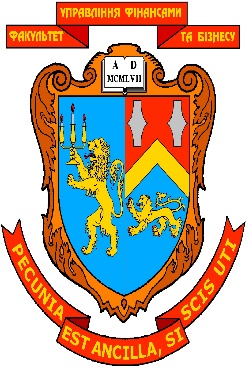 Робоча програма навчальної дисципліни :  «Фінансовий облік 2»для студентів за галуззю знань: 0305 «Економіка та підприємництво»напрям підготовки: 6.030509 «Облік і аудит»освітнього ступеня: бакалаврденної та заочної форми навчання“11” січня 2017 року – 18 с.Розробник: Шот А.П., доцент кафедри обліку і аудиту, к.е.н., доцент    (вказати авторів, їхні посади, наукові ступені та вчені звання)Розглянуто  та  ухвалено  на  засіданні  кафедри обліку і аудиту Протокол № 6 від “11” січня 2017 р.Завідувач кафедри _____________              Романів Є.М.                                                      (підпис)                        (прізвище, ініціали)Розглянуто  та  ухвалено  Вченою радою факультету управління фінансами та бізнесуПротокол № 6 від  “24” січня 2017 р.© Шот А.П.,  2017 рік© ЛНУ імені Івана Франка, 2017 рікРОЗДІЛ 1. Пояснювальна запискаПерехід вітчизняної економіки до ринкової зумовив приведення існуючої 
в нашій країні системи бухгалтерського обліку і звітності у відповідність 
до міжнародних норм і вимог ринкової економіки. У зв’язку з цим, в Україні, введено в дію Закон „Про бухгалтерський облік і фінансову звітність в Україні”, положення (стандарти) бухгалтерського обліку новий план рахунків тощо. Економічні показники фінансового обліку відображаються у фінансовій звітності і служать джерелом інформації для зовнішніх і внутрішніх користувачів. Це в свою чергу вимагає  ґрунтовних облікових знань господарських процесів та операцій для прийняття ефективних управлінських рішень.                                                           Навчальна дисципліна „Фінансовий облік 2” займає провідне місце 
у навчальному процесі підготовки фахівців за галуззю знань 0305 „Економіка 
та підприємництво”. Це зумовлене значенням фінансового обліку в управлінні суб’єктів господарювання.Програма навчальної дисципліни орієнтована на ринкові умови господарювання підприємств. При її підготовці використано досвід навчання спеціалістів у вищих навчальних закладах України.Предмет навчальної дисципліниПредметом навчальної дисципліни „Фінансовий облік-2” є капітал та зобов’язання підприємства (власний та позичковий капітал, довгострокові та поточні зобов’язання, доходи, витрати та фінансові результати).Мета навчальної дисципліниМета дисципліни: використовуючи теоретичні знання та практичні навички, оволодіти методикою відображення господарських операцій, пов’язаних з формуванням та використанням власного та позикового капіталу, зобов’язань, доходів, витрат та фінансових результатів діяльності підприємства. Основні завданняУ процесі вивчення навчальної дисципліни перед студентами поставлено такі завдання:визначити теоретичні та методичні засади фінансового обліку;навчитися приймати управлінські рішення на підставі достовірної облікової інформації про діяльність суб’єкта господарювання;вивчення методів та організації ведення на підприємствах фінансового обліку капіталу і зобов’язань з використанням прогресивних форм і національних стандартів;набути практичних навиків щодо обліку операцій, пов’язаних з формуванням та зміною власного капіталу; виникнення і погашенням зобов’язань підприємства та формування і розподілу фінансових результатів діяльності.Місце навчальної дисципліни в структурно-логічній схемі Навчальна дисципліна „Фінансовий облік-2” є нормативною дисципліною підготовки бакалаврів з обліку і аудиту. Вона формує базу знань та взаємопов’язана з такими дисциплінами, як „Фінансовий облік І”, „Економічний аналіз”, „Бухгалтерський облік (загальна теорія)”, „Облік у зарубіжних країнах”, „Звітність підприємств”, „Бухгалтерський облік в галузях економіки”, „Контроль і ревізія діяльності підприємств”.Вимоги до знань і умінь:Вивчення навчальної дисципліни „Фінансовий облік-2” передбачає досягнення такого кваліфікаційного рівня підготовки фахівця, за якого він повинен:а) знати:принципи ведення обліку та складання фінансової звітності;існуючі моделі фінансового обліку;порядок формування та обліку власного капіталу;методику відображення в обліку зобов’язань за розрахунками з постачальниками, банками, працівниками, бюджетом, фондами соціального страхування тощо;принципи та ставки оподаткування доходів, прибутку;структуру доходів та витрат підприємства за видами діяльності;методику визначення фінансових результатів за видами діяльності;склад та структуру фінансової звітності та методику їх заповнення.      б) уміти:вирішувати виробничі ситуації пов’язані із формуванням статутного капіталу;вести облік розрахунків з учасниками за нарахованими дивідендами та іншими операціями;відображати в обліку зміни розміру статутного капіталу (викуп, перепродаж корпоративних прав);вести облік операцій за зобов’язаннями кредитних установ та операцій з цінними паперами;складати розрахунки відпускних, компенсації за невикористану відпустку, допомоги з тимчасової непрацездатності та заробітної плати;складати фінансові звіти на підставі облікової інформації.вести облік капіталу та зобов’язань підприємства, використовуючи  теоретичні знання дисципліни.Опанування навчальною дисципліною „Фінансовий облік-2” повинно забезпечувати необхідний рівень сформованості вмінь:Навчальна програма складена на 4 кредити.Форми контролю – екзамен.РОЗДІЛ 2. ОПИС ПРЕДМЕТА НАВЧАЛЬНОЇ ДИСЦИПЛІНИ „ФІНАНСОВИЙ ОБЛІК ІІ ”РОЗДІЛ 3.   Тематичний план навчальної дисципліни „Фінансовий облік ІІ”РОЗДІЛ 4.   Зміст навчальної дисципліни „Фінансовий облік II”Тема 1. Облік власного капіталу	Визначення власного капіталу, його структура та призначення. Характеристика рахунків призначених для обліку власного капіталу. Зареєстрований капітал та інші види капіталу акціонерного товариства, порядок формування та умови зміни статутного капіталу. Відображення в обліку формування та змін зареєстрованого капіталу. Тема 2. Облік забезпечення зобов’язаньПоняття, визнання, оцінка та класифікація зобов’язань в бухгалтерському обліку. Облік забезпечень майбутніх витрат і платежів: забезпечення виплат відпусток, додаткового пенсійного забезпечення, забезпечення гарантійних зобов’язань.Тема 3. Облік довгострокових зобов’язаньОблік довгострокових банківських та векселів виданих. Облік довгострокових зобов’язань за облігаціями випущеними за номінальною вартістю, з премією та дисконтом. Облік довгострокових зобов’язань з оренди. Облік цільового фінансування та цільових надходжень.Тема 4. Облік короткострокових зобов’язаньОблік короткострокових кредитів банків. Види векселів, порядок їх видачі, акцепт та погашення.  Облік зобов’язань, забезпечених виданими векселями.	Синтетичний та аналітичний облік розрахунків з постачальниками, Документування господарських операцій. Відображення в обліку розрахунків з постачальниками. Тема 5. Облік праці та її оплатиЗаробітна плата: поняття, види та форми. Регулювання заробітної плати 
в Україні. Порядок нарахування заробітної плати при різних формах та системах оплати праці. Документальне оформлення виробітку та нарахування заробітної плати. Розрахунки з працівниками за невідпрацьований час. Види утримань із заробітної плати та порядок відображення їх в обліку. Синтетичний та аналітичний облік розрахунків за виплатами працівникам.Тема 6. Облік розрахунків з бюджетом з податківта обов’язкових платежів	Синтетичний та аналітичний облік розрахунків за податками й платежами. ПДВ та інші види непрямих податків, їх облік. Податок на прибуток, порядок його нарахування, сплати та облік. Податок з доходів фізичних осіб і його облік. Податкова соціальна пільга, її види та порядок надання.Тема 7. Облік розрахунків за соціальним страхуваннямВиди соціального страхування в Україні та порядок його здійснення.  Загальнообов’язкові фонди соціального страхування, облік розрахунків підприємства за ЄСВ. Допомога з тимчасової втрати працездатності та інші види допомоги,  методика їх розрахунку та облік.Тема 8. Облік доходів, витрат та фінансових результатів діяльності підприємства	Поняття та визнання  доходів та витрат відповідно до ПСБО. Класифікація доходів та витрат за видами діяльності. Облік доходів та витрат за видами діяльності. Порядок визначення фінансових результатів діяльності підприємств.Тема 9. Фінансова звітність підприємствСуть, призначення та класифікація звітності. Вимоги до звітності та її види.  Мета складання фінансової звітності. Склад, елементи та якісні характеристики фінансової звітності. Принципи підготовки фінансової звітності та терміни її подання. Користувачі бухгалтерської фінансової звітності. Загальний порядок складання, затвердження, подання та оприлюднення фінансової звітності. Склад форм фінансової звітності та методика їх заповнення. Контроль за додержанням законодавства про бухгалтерський облік та фінансову звітність.РОЗДІЛ 5.  Список рекомендованої літературиПодатковий кодекс України від 02.12.2010 р. № 2755-VI.Закон України „Про бухгалтерський облік та фінансову звітність в Україні” 
від 16.07.1999 р. № 996 – ХІV. Закон України „Про Державний бюджет України” на 2016 р. від 25.12.2015 № 928-VIII.Закон України „Про Державний бюджет України” на 2017 р. від 21.12.2016 № 1801-VIII.Закон України „Про оплату праці” від 24.03.1995 р. № 108/ 95 – ВР.Закон України „Про відпустки” від 15.11.1996 р. № 504 / 96 – ВР у редакції від 09.12.2012р. Закон України „Про акціонерні товариства” від 17.09.08 р. № 514-VІ. Закон України „Про загальнообов’язкове державне пенсійне страхування” 
від 09.07.2003 р. № 1058-ІУ.Закон України «Про загальнообов'язкове державне соціальне страхування»
від 23.09.1999 р. № 1105-XIV.Закон України „Про загальнообов’язкове державне соціальне страхування на випадок безробіття” від 02.03.2000 р. № 1533.Постанова КМУ від 08.02.1995р. № 100 „Про порядок обчислення середньої заробітної плати”. Постанова КМУ від 26.06.2015 р. № 439. Нова редакція постанови КМУ №1266 від 26.09.2001 р. „Про порядок обчислення середньої заробітної плати (доходу, грошового 
забезпечення) для розрахунку виплат за загальнообов’язковим державним соціальним страхуванням”.Положення про інвентаризацію активів та зобов’язань. Наказ МФУ від 02.09.2014 р. №879.Положення (стандарти) бухгалтерського обліку, затверджені наказами МФУ.Інструкція зі статистики заробітної плати, затверджена  наказом Державного комітету статистики України від 13.01.2004 р. № 5.Інструкція про застосування плану рахунків бухгалтерського обліку. Наказ МФУ від 30.11.99 № 291. Наказ Міністерства фінансів України „Про затвердження Методичних рекомендацій щодо заповнення форм фінансової звітності” від 28.03.2013 р. № 433.План рахунків бухгалтерського обліку активів, капіталу, зобов’язань 
і господарських операцій підприємств і організацій. Наказ МФУ від 30.11.99 р. № 291.Гончарук С.М., Шот А.П. Збірник нормативно−правових актів з фінансового обліку. Інформаційно−довідкове видання. – Львів. : ЛДФА, 2012. – 296 с.Голов С. Бухгалтерський облік за міжнародними стандартами. К.: „Екаунтінг”, 2001.Коблянська О.І. Фінансовий облік: [навчальний посібник]. – К.: Знання, 2004.- 473 с.Лишиленко О.В. Бухгалтерський облік: [підручник]. – Київ : Вид.-во „Центр навч. літ.”, 2004. – 632 с.Пушкар М.С. Фінансовий облік: Підручник . – Тернопіль: Карт-бланш, 2002. – 628 с.Приймак С.В. Звітність підприємств [навчально-методичний посібник] / С.В. Приймак, М.Т. Костишина, Д.В. Долбнєва – Львів: ЛДФА, Видавництво „Ліга Прес” 2014.– 604 с.  Романів Є.М., Шот А.П. Фінансовий облік : [навчальний посібник]. – Львів : ЛДФА, 2012. – 486 с.Романів Є.М. Бухгалтерський облік (загальна теорія): [навчальний посібник] / 
Є.М. Романів, Н.О. Лобода. – Львів: ЛДФА, 2014. – 265 с.Чебанова Н.В., Василенко Ю.А. Бухгалтерський облік : [посібник]. – К.: Видавничий центр „Академія”, 2002. – 672 с.Шот А. П. Фінансовий облік. Збірник задач: [навчальний посібник]. – Київ: Центр навчальної літератури, 2004. – 165с.Шот А.П. Фінансовий облік. : [навчальний посібник]. – Львів : ТзОВ «Растр-7», 2016. – 342 с.А. Шот, С. Нікшич. Фінансовий облік. Практикум. [навчальний посібник]. –  Львів. : Видавництво Львівської політехніки, 2012. − 236 с.Матеріали періодичних видань: „Все про бухгалтерський облік”; „Податки та бухгалтерський облік”; „Праця та зарплата”, інші.РОЗДІЛ 6. ГРАФІК РОЗПОДІЛУ НАВЧАЛЬНОГО ЧАСУ ЗА ТЕМАМИ НАВЧАЛЬНОЇ ДИСЦИПЛІНИ І ВИДАМИ НАВЧАЛЬНОЇ РОБОТИ ЗА ОППРОЗДІЛ 7. КАЛЕНДАРНО–ТЕМАТИЧНИЙ ПЛАН АУДИТОРНИХ ЗАНЯТЬ7.1.КАЛЕНДАРНО-ТЕМАТИЧНИЙ ПЛАН ЛЕКЦІЙНИХ ЗАНЯТЬ7. 2. КАЛЕНДАРНО-ТЕМАТИЧНИЙ ПЛАН ПРАКТИЧНИХ ЗАНЯТЬ7.3  Графік  консультаційРОЗДІЛ 8. ПЕРЕЛІК ПИТАНЬ, ЩО ВИНОСЯТЬСЯ НА ПІДСУМКОВИЙ КОНТРОЛЬ (ЕКЗАМЕН)Визначення власного капіталу, його структура та призначення. Характеристика рахунків призначених для обліку власного капіталу. Зареєстрований капітал АТ, порядок його формування та умови зміни. Облік власного капіталу. Порядок відображення в обліку змін розміру статутного капіталу.Облік розрахунків з учасниками за нарахованими дивідендами. Облік розрахунків з учасниками за іншими операціями.Відображення в обліку оподаткування дивідендів.Поняття, визнання, оцінка та класифікація зобов’язань. Методика створення та використання забезпечень майбутніх витрат і платежів. Облік забезпечень на оплату відпустки працівникам.Облік забезпечень на виконання гарантійних зобов’язань. Облік забезпечень на додаткове пенсійне страхування.Поняття кредиту, умови його надання та погашення. Документальне оформлення одержання кредиту. Облік довгострокових банківських та інших позик.Облік довгострокових облігацій випущених за номінальною вартістю.Облік довгострокових облігацій випущених  з премією. Облік довгострокових облігацій випущених з  дисконтом. Облік  витрат на розміщення позики за облігаціями.Вилучення облігацій з обігу. Фонд погашення облігацій. Облік довгострокових зобов’язань з оренди. Облік цільового фінансування.Облік короткострокових кредитів банків. Види векселів, порядок їх видачі, акцепт та погашення.  Облік зобов’язань, забезпечених виданими векселями.Синтетичний та аналітичний облік розрахунків з постачальниками. Документування господарських операцій по розрахунків з постачальниками. Відображення в обліку розрахунків з постачальниками. Синтетичний та аналітичний облік розрахунків за податками й платежами. Облік розрахунків підприємства з бюджетом за ПДВ. Види непрямих податків та їх облік. Види обов’язкових зборів та платежів та порядок розрахунку підприємства  з бюджетом за ними.Податок на прибуток, порядок його нарахування, сплати та облік.Податок на доходи фізичних осіб і його облік. Податкова соціальна пільга та порядок її надання.Документування господарських операцій по розрахунках з оплати праці. Аналітичний облік розрахунків з оплати праці.Синтетичний облік розрахунків з працівниками з оплати праці. Відображення в обліку нарахування заробітної плати.Відображення в обліку утримань із заробітної плати.Облік розрахунків підприємства за ЄСВ.Класифікація доходів та витрат за видами діяльності.Облік доходів від операційної діяльності. Облік доходів від фінансової діяльності. Облік доходів від іншої звичайної діяльності.Облік витрат операційної діяльності.Облік витрат фінансової діяльності.Облік витрат від іншої діяльності.Порядок визначення фінансових результатів діяльності.Методика відображення в обліку оподаткування прибутку підприємства.Фінансова звітність підприємств, її склад. Методика складання фінансової звітності.Порядок та терміни подання фінансової звітності.РОЗДІЛ 9. МЕТОДИ ОЦІНЮВАННЯ ЗНАНЬ СТУДЕНТІВ Оцінювання навчальної діяльності студентів здійснюється відповідно до “Положення про контроль та оцінювання навчальних досягнень студентів Львівського національного університету імені Івана Франка” від 01.03.2013 р. із змінами, затвердженими наказом ректора від 01.07.2015 р. № О-96, за 100-бальною системою (за шкалою ЄКТС та національною шкалою).	Освітня діяльність студентів на практичних заняттях та за іншими видами робіт оцінюється за 5-ти бальною шкалою (від 1 до 5 балів).	Результат поточного контролю освітньої діяльності студентів (РПК) за семестр визначається як середня арифметична з поточних балів за 5-ти бальною шкалою, відображених у журналі обліку відвідування та успішності студентів, помножена на встановлений коефіцієнт:,   де К=10.При оцінюванні знань студентів враховується (об’єкти контролю):  поточне тестування на практичному занятті, оцінка за індивідуальну, самостійну та контрольну роботу. Нижче подано таблицю оцінювання (визначення рейтингу) навчальної роботи студентів з навчальної дисципліни “Фінансовий облік 2”. Максимальна кількість балів, яку студент може отримати за результатами поточного контролю 50 балів. Решта 50 балів можна отримати на екзамені. Таким чином по закінченні вивчення навчальної дисципліни студент може набрати максимально 100 балів. Кінцева оцінка складається із оцінки за екзамен і середнього бала за поточний контроль з дотримання пропорції 50% : 50%. Під час складання екзамену студент має набрати таку кількість балів, щоб загальна сума балів (поточний контроль плюс екзамен) склала не менше 51. Якщо студент набирає менше, ніж 51 бал, екзамен вважається нескладеним. Студент отримує оцінку «незадовільно» і складає екзамен повторно.9.1. ТАБЛИЦЯ ОЦІНЮВАННЯ (ВИЗНАЧЕННЯ РЕЙТИНГУ) НАВЧАЛЬНОЇ ДІЯЛЬНОСТІ СТУДЕНТІВ  9.2  Система нарахування рейтингових балівта критерії оцінювання знань студентів9.3  Шкала оцінювання успішності студентівза результатами підсумкового контролюРОЗДІЛ 10.  МЕТОДИЧНЕ ЗАБЕЗПЕЧЕННЯ НАВЧАЛЬНОЇ ДИСЦИПЛІНИНавчально-методичне забезпечення кредитної системи організації навчальної дисципліни включає:стандарти вищої освіти;навчальні та робочі навчальні плани;робоча програма;навчальна програма;плани практичних занять та методичні матеріали їх проведення; методичні матеріали  та завдання до виконання самостійної та індивідуальної роботи;засоби діагностики знань студентів з навчальної дисципліни; завдання для виконання контрольної роботи;завдання для підсумкового контролю (екзаменаційні білети);законодавчі та нормативно-правові акти;навчально-методичні матеріали з вивчення тем навчальної дисципліни.РОЗДІЛ 11.  МЕТОДИКИ АКТИВІЗАЦІЇ ПРОЦЕСУ НАВЧАННЯРОЗДІЛ 12.  РЕСУРСИ МЕРЕЖІ ІНТЕРНЕТРОЗДІЛ 13.  ЗМІНИ  І  ДОПОВНЕННЯ  ДО  РОБОЧОЇ  ПРОГРАМИНазва рівнясформованості вмінняЗміст критерію сформованості вмінняРепродуктивнийВміння відтворювати знання, передбачені даною програмоюАлгоритмічнийВміння використовувати знання в практичній діяльності при розв’язанні типових завдань та виробничих ситуаційТворчий Здійснювати евристичний пошук 
і використовувати знання для розв’язання нестандартних завдань та проблемних ситуаційНайменування показників Галузь знань, напрям підготовки, освітньо-кваліфікаційний рівеньХарактеристика навчальної дисципліниХарактеристика навчальної дисципліниХарактеристика навчальної дисципліниНайменування показників Галузь знань, напрям підготовки, освітньо-кваліфікаційний рівеньденна форма навчаннязаочна форма навчаннязаочна форма навчанняКількість кредитів за ECTS - 4Галузь знань:0305  „Економіка та підприємництво”Нормативна дисципліна Нормативна дисципліна Нормативна дисципліна Загальна кількістьгодин ОПП - 120Напрям підготовки: 6.030509 „Облік і аудит”Рік підготовки:Рік підготовки:Рік підготовки:Загальна кількістьгодин ОПП - 120Напрям підготовки: 6.030509 „Облік і аудит”4-й4-й4-йЗагальна кількістьгодин ОПП - 120Напрям підготовки: 6.030509 „Облік і аудит”СеместрСеместрСеместрЗагальна кількістьгодин ОПП - 120Напрям підготовки: 6.030509 „Облік і аудит”8-й8-й8-йЗагальна кількістьгодин ОПП - 120Напрям підготовки: 6.030509 „Облік і аудит”ЛекціїЛекціїЛекціїТижневих годин для денної форми навчання:аудиторних – 5 з них:Л – 3, ПР - 2 Форма  контролю :Екзамен Освітній ступінь:„бакалавр”27 год.27 год.12 год.Тижневих годин для денної форми навчання:аудиторних – 5 з них:Л – 3, ПР - 2 Форма  контролю :Екзамен Освітній ступінь:„бакалавр”Практичні Практичні Практичні Тижневих годин для денної форми навчання:аудиторних – 5 з них:Л – 3, ПР - 2 Форма  контролю :Екзамен Освітній ступінь:„бакалавр”18 год.18 год.6год.Тижневих годин для денної форми навчання:аудиторних – 5 з них:Л – 3, ПР - 2 Форма  контролю :Екзамен Освітній ступінь:„бакалавр”СРССРССРСТижневих годин для денної форми навчання:аудиторних – 5 з них:Л – 3, ПР - 2 Форма  контролю :Екзамен Освітній ступінь:„бакалавр”75 год.75 год.104 год.Номер темиНазва темиТема 1Облік власного капіталуТема 2Облік забезпечення зобов’язаньТема 3Облік довгострокових зобов’язаньТема 4Облік  короткострокових зобов’язаньТема 5Облік праці та її оплатиТема 6Облік розрахунків з бюджетом з податків та обов’язкових платежівТема 7Облік розрахунків за соціальним страхуваннямТема 8Облік доходів, витрат і фінансових результатів діяльності підприємстваТема 9Фінансова звітність підприємствНазви темКількість годинКількість годинКількість годинКількість годинКількість годинКількість годинКількість годинКількість годинКількість годинКількість годинКількість годинКількість годинНазви темДенна формаДенна формаДенна формаДенна формаДенна формаДенна формаЗаочна формаЗаочна формаЗаочна формаЗаочна формаЗаочна формаЗаочна формаНазви темУсього у тому числіу тому числіу тому числіу тому числіу тому числіУсього у тому числіу тому числіу тому числіу тому числіу тому числіНазви темУсього Ауду т.ч.у т.ч.ІРСРСУсього Ауду т.ч.у т.ч.Назви темУсього АудЛПРІРСРСУсього АудЛПРІРСРС123467891012131415Тема 1. Облік  власного капіталу6422-2622--4Тема 2. Облік забезпечення зобов’язань10642-410422-6Тема 3. Облік довгострокових зобов’язань6422-24----4Тема 4. Облік короткострокових зобов’язань8422-46----6Тема 5. Облік праці та її оплати10642-410422-6Тема 6. Облік розрахунків з бюджетом з податків та обов’язкових платежів12642-6822--6Тема 7. Облік розрахунків за соціальним страхуванням10642-4922--7Тема 8. Облік доходів і витрат та фінансових результатів діяльності підприємства10642-4822--6Тема 9. Фінансова звітність підприємств811--76----6Індивідуальна робота38---38-51---51-Контрольна робота 22-2--22-2--Разом годин1204527183837120181265151№з/пТема лекційного заняттяКількістьгодинКількістьгодин№з/пТема лекційного заняттяденназаочна1Тема 1. Облік  власного капіталу222Тема 2. Облік забезпечення зобов’язань223Тема 2. Облік забезпечення зобов’язань2-4Тема 3. Облік довгострокових зобов’язань2-5Тема 4. Облік короткострокових зобов’язань2-6Тема 5. Облік праці та її оплати227Тема 5. Облік праці та її оплати2-8Тема 6. Облік розрахунків з бюджетом з податків та обов’язкових платежів229Тема 6. Облік розрахунків з бюджетом з податків та обов’язкових платежів2-10Тема 7. Облік розрахунків за соціальним страхуванням2211Тема 7. Облік розрахунків за соціальним страхуванням2-12Тема 8. Облік доходів і витрат та фінансових результатів діяльності підприємства2213Тема 8. Облік доходів і витрат та фінансових результатів діяльності підприємства2-14Тема 9. Фінансова звітність підприємств1-Усього годин2712№з/пТема  практичного заняття. Контрольні роботи КількістьгодинКількістьгодин№з/пТема  практичного заняття. Контрольні роботи денназаочна1Тема 1. Облік  власного капіталу2-2Тема 2. Облік забезпечення зобов’язань223Тема 3. Облік довгострокових зобов’язань2-4Тема 4. Облік короткострокових зобов’язань2-5Тема 5. Облік праці та її оплати226Тема 6. Облік розрахунків з бюджетом з податків та обов’язкових платежів2-7Тема 7. Облік розрахунків за соціальним страхуванням2-8Тема 8. Облік доходів і витрат та фінансових результатів діяльності підприємства2-9Тема 9. Фінансова звітність підприємств--10Контрольна робота22Усього годин186№ з/пНазва розділу, теми, зміст консультаціїКількістьгодинКількістьгодин№ з/пНазва розділу, теми, зміст консультаціїденназаочна1Тема 1. Облік  власного капіталу. 22Тема 2. Облік забезпечення зобов’язань223Тема 3. Облік довгострокових зобов’язань24Тема 4. Облік короткострокових зобов’язань25Тема 5. Облік праці та її оплати226Тема 6. Облік розрахунків з бюджетом з податків та обов’язкових платежів. Тема 7. Облік розрахунків за соціальним страхуванням.12Передекзаменаційна консультація22Разом годинРазом годин714Поточний контрольПоточний контрольПоточний контрольПоточний контрольІндивідуальна науково-дослідна роботаІндивідуальна науково-дослідна роботаСамостійна робота студентівСамостійна робота студентівЕкзамен Екзамен РАЗОМПрактичні заняттяПрактичні заняттяКонтрольна роботаКонтрольна роботаІндивідуальна науково-дослідна роботаІндивідуальна науково-дослідна роботаСамостійна робота студентівСамостійна робота студентівЕкзамен Екзамен РАЗОМденназаочнаденназаочнаденназаочнаденназаочнаденназаочнаРАЗОМ4010520510-105050100№ з/пВиди робіт.Критерії оцінювання знань студентівБалирейтингуБалирейтингуБалирейтингуБалирейтингуМаксимальнакількість балівМаксимальнакількість балівМаксимальнакількість балів№ з/пВиди робіт.Критерії оцінювання знань студентівденнаденназаочназаочнаденназаочназаочна1122334551.   Бали поточної успішності за участь у практичних заняттях1.   Бали поточної успішності за участь у практичних заняттях1.   Бали поточної успішності за участь у практичних заняттях1.   Бали поточної успішності за участь у практичних заняттях1.   Бали поточної успішності за участь у практичних заняттях1.   Бали поточної успішності за участь у практичних заняттях1.   Бали поточної успішності за участь у практичних заняттях1.   Бали поточної успішності за участь у практичних заняттях1.   Бали поточної успішності за участь у практичних заняттяхКритерії оцінюванняКритерії оцінювання8х5=40 балів2х5=10 балів2х5=10 балівпрактична робота виконана в аудиторії, без помилок практична робота виконана в аудиторії, без помилок 5555практична робота виконана в аудиторії із незначними помилками, а також виконання пропущеної з поважних причин практичної роботи практична робота виконана в аудиторії із незначними помилками, а також виконання пропущеної з поважних причин практичної роботи 4444практична робота виконана в аудиторії, своєчасно із значними помилками практична робота виконана в аудиторії, своєчасно із значними помилками 3333практична робота виконана не своєчасно та із значними помилкамипрактична робота виконана не своєчасно та із значними помилками2222не виконана робота або виконана із суттєвими помилкамине виконана робота або виконана із суттєвими помилками0-10-10-10-12.  Самостійна робота студентів (СРС)2.  Самостійна робота студентів (СРС)2.  Самостійна робота студентів (СРС)2.  Самостійна робота студентів (СРС)2.  Самостійна робота студентів (СРС)2.  Самостійна робота студентів (СРС)2.  Самостійна робота студентів (СРС)2.  Самостійна робота студентів (СРС)2.  Самостійна робота студентів (СРС)Критерії оцінюванняКритерії оцінювання-1010дано правильних відповідей на тестові запитання від 90 до 100%дано правильних відповідей на тестові запитання від 90 до 100%--1010-дано правильних відповідей на тестові запитання від 89 до 75%дано правильних відповідей на тестові запитання від 89 до 75%--88-дано правильних відповідей на тестові запитання від 74 до 51%дано правильних відповідей на тестові запитання від 74 до 51%--66-Менше 50 % правильних відповідейМенше 50 % правильних відповідей--00-3.  Контрольна робота3.  Контрольна робота3.  Контрольна робота3.  Контрольна робота3.  Контрольна робота3.  Контрольна робота3.  Контрольна робота3.  Контрольна робота3.  Контрольна роботаКритерії оцінювання Критерії оцінювання 55510112334445Перший рівень (завдання 1) – завдання із вибором відповіді – тестові завданняЗавдання з вибором відповіді вважається виконаним правильно, якщо в картці тестування записана правильна відповідь. Перший рівень (завдання 1) – завдання із вибором відповіді – тестові завданняЗавдання з вибором відповіді вважається виконаним правильно, якщо в картці тестування записана правильна відповідь. 5х0,25х0,55х0,51112,5Другий рівень (завдання 2) – завдання з короткою відповіддю.Завдання з короткою відповіддю вважається виконаним правильно, якщо студент дав правильні визначення, коментарі тощо.Другий рівень (завдання 2) – завдання з короткою відповіддю.Завдання з короткою відповіддю вважається виконаним правильно, якщо студент дав правильні визначення, коментарі тощо.5х0,25х0,55х0,51112,5Третій рівень (завдання 3)  - практичне завдання, яке передбачає розв’язок задач, виробничих ситуацій. Розв’язок вважається правильним, якщо зроблені необхідні розрахунки, складені усі бухгалтерські проведення, написано їх зміст.Третій рівень (завдання 3)  - практичне завдання, яке передбачає розв’язок задач, виробничих ситуацій. Розв’язок вважається правильним, якщо зроблені необхідні розрахунки, складені усі бухгалтерські проведення, написано їх зміст.1х333354.  Індивідуальна робота студента (ІРС)4.  Індивідуальна робота студента (ІРС)4.  Індивідуальна робота студента (ІРС)4.  Індивідуальна робота студента (ІРС)4.  Індивідуальна робота студента (ІРС)4.  Індивідуальна робота студента (ІРС)4.  Індивідуальна робота студента (ІРС)4.  Індивідуальна робота студента (ІРС)4.  Індивідуальна робота студента (ІРС)Критерії оцінюванняКритерії оцінювання51010робота виконана своєчасно, без помилок, естетично оформлена, кількість виробничих ситуацій достатньо для розкриття темиробота виконана своєчасно, без помилок, естетично оформлена, кількість виробничих ситуацій достатньо для розкриття теми551010робота виконана своєчасно із незначними помилками у розрахунках та акуратно оформлена,  виробничих ситуацій не достатньо для розкриття темиробота виконана своєчасно із незначними помилками у розрахунках та акуратно оформлена,  виробничих ситуацій не достатньо для розкриття теми4488робота виконана своєчасно із допущеними значними помилками у розрахунках, оформлена не зовсім естетичноробота виконана своєчасно із допущеними значними помилками у розрахунках, оформлена не зовсім естетично3366робота виконана не своєчасно із допущеними значними помилками у розрахунках,  оформлена не зовсім естетично, розрахунки підлягають виправленню, не виконані умови щодо кількості виробничих ситуацій тощоробота виконана не своєчасно із допущеними значними помилками у розрахунках,  оформлена не зовсім естетично, розрахунки підлягають виправленню, не виконані умови щодо кількості виробничих ситуацій тощо2244відсутність  роботи, повторне виконання із грубими помилками відсутність  роботи, повторне виконання із грубими помилками 0-10-1005.  Екзамен5.  Екзамен50505050505050Екзаменаційний білет включає тестові завдання, питання з короткою відповіддю та одну задачу:Завдання з вибором відповіді вважається виконаним правильно, якщо студентом вказана правильна відповідь. За кожне правильно виконане завдання виставляється  3 бали.Завдання з короткою відповіддю вважається виконаним правильно, якщо студент дав вірні визначення, посилання, тлумачення, короткі коментарі. За кожне правильно виконане завдання виставляється 3 балиЗадача. Розв’язок вважається правильним, якщо зроблені необхідні розрахунки, складені усі бухгалтерські проведення, написано їх зміст. За правильно виконане завдання виставляється 20 балів.Екзаменаційний білет включає тестові завдання, питання з короткою відповіддю та одну задачу:Завдання з вибором відповіді вважається виконаним правильно, якщо студентом вказана правильна відповідь. За кожне правильно виконане завдання виставляється  3 бали.Завдання з короткою відповіддю вважається виконаним правильно, якщо студент дав вірні визначення, посилання, тлумачення, короткі коментарі. За кожне правильно виконане завдання виставляється 3 балиЗадача. Розв’язок вважається правильним, якщо зроблені необхідні розрахунки, складені усі бухгалтерські проведення, написано їх зміст. За правильно виконане завдання виставляється 20 балів.3х53х53х53х53х53х53х5Екзаменаційний білет включає тестові завдання, питання з короткою відповіддю та одну задачу:Завдання з вибором відповіді вважається виконаним правильно, якщо студентом вказана правильна відповідь. За кожне правильно виконане завдання виставляється  3 бали.Завдання з короткою відповіддю вважається виконаним правильно, якщо студент дав вірні визначення, посилання, тлумачення, короткі коментарі. За кожне правильно виконане завдання виставляється 3 балиЗадача. Розв’язок вважається правильним, якщо зроблені необхідні розрахунки, складені усі бухгалтерські проведення, написано їх зміст. За правильно виконане завдання виставляється 20 балів.Екзаменаційний білет включає тестові завдання, питання з короткою відповіддю та одну задачу:Завдання з вибором відповіді вважається виконаним правильно, якщо студентом вказана правильна відповідь. За кожне правильно виконане завдання виставляється  3 бали.Завдання з короткою відповіддю вважається виконаним правильно, якщо студент дав вірні визначення, посилання, тлумачення, короткі коментарі. За кожне правильно виконане завдання виставляється 3 балиЗадача. Розв’язок вважається правильним, якщо зроблені необхідні розрахунки, складені усі бухгалтерські проведення, написано їх зміст. За правильно виконане завдання виставляється 20 балів.3х51х203х51х203х51х203х51х203х51х203х51х203х51х20Оцінка за шкалоюECTSОцінка в балахОцінка за національною шкалоюОцінка за національною шкалоюОцінка за національною шкалоюОцінка за шкалоюECTSОцінка в балахЕкзамен,диференційований залікЕкзамен,диференційований залікЗалікA90 – 1005відміннозарахованоB81 – 894дуже добрезарахованоC71 – 804добрезарахованоD61 – 703задовільнозарахованоE51 – 603достатньозарахованоFX21 – 502незадовільнонезарахованоF0 – 202незадовільно (без права перездачі)незараховано(без права перездачі)Методи активізації процесу навчанняПрактичне застосування навчальних технологійПрактичне застосування навчальних технологійПроблемні лекціїПроблемні лекціїПроблемні лекціїПроблемні лекції направлені на розвиток логічного мислення студентів, коло питань теми обмежується двома-трьома ключовими моментами, використовується досвід зарубіжних навчальних закладів. Студентам під час лекцій роздається друкований матеріал, виділяються головні висновки з питань, що розглядаються. При читанні лекцій студентам даються питання для самостійного розмірковування, на які лектор    відповідає сам, не чекаючи відповідей студентівПроблемні лекції направлені на розвиток логічного мислення студентів, коло питань теми обмежується двома-трьома ключовими моментами, використовується досвід зарубіжних навчальних закладів. Студентам під час лекцій роздається друкований матеріал, виділяються головні висновки з питань, що розглядаються. При читанні лекцій студентам даються питання для самостійного розмірковування, на які лектор    відповідає сам, не чекаючи відповідей студентівТема 2. «Облік забезпечення зобов’язань»Проблемні питання:1) Як нарахувати компенсацію за невикористану відпустку ?.  2) Як відобразити в обліку перерахунок відпускних коли відпустка перервана ?.Тема 6. «Облік розрахунків з бюджетом з податків та обов’язкових платежів.Проблемні питання:Порядок застосування ПСП.Особливості оподаткування дивідендів. Робота в малих групах на практичних заняттяхРобота в малих групах на практичних заняттяхРобота в малих групах на практичних заняттяхРобота в малих групах даєзмогу структурувати практичні заняття за формою і змістом, створює можливості для участі кожного студента в роботі за темою заняття, забезпечує формування особистісних якостей та досвіду спілкуванняТема № 5.  «Облік праці та її оплати» Робота в малих групах при вирішенні виробничих ситуацій та розв’язку задач по нарахуванню заробітної плати при різних формах оплати.Тема 7. «Облік розрахунків за соціальним страхуванням»Робота в малих групах при вирішенні виробничих ситуацій та розв’язку задач пов’язаних з нарахуванням допомоги з тимчасової втрати працездатностіТема № 5.  «Облік праці та її оплати» Робота в малих групах при вирішенні виробничих ситуацій та розв’язку задач по нарахуванню заробітної плати при різних формах оплати.Тема 7. «Облік розрахунків за соціальним страхуванням»Робота в малих групах при вирішенні виробничих ситуацій та розв’язку задач пов’язаних з нарахуванням допомоги з тимчасової втрати працездатностіМозкові атакиМозкові атакиМозкові атакиМозкові атаки – метод розв’язання невідкладних завдань, сутність якого полягає в тому, щоб висловити якомога більшу кількість ідей за дуже обмежений проміжок часу, обговорити і здійснити їх селекціюМозкові атаки – метод розв’язання невідкладних завдань, сутність якого полягає в тому, щоб висловити якомога більшу кількість ідей за дуже обмежений проміжок часу, обговорити і здійснити їх селекціюТема 6. «Облік розрахунків з бюджетом з податків та обов’язкових платежів.Мозкова атака щодо основних вимог (правил) застосування ПСП; Документального оформлення надання ПСП.Тема 8. « Облік доходів і витрат та фінансових результатів діяльності підприємства».Мозкова атака щодо структури доходів та витрат за видами діяльності підприємства.Мозкова атака щодо порядку визначення чистого прибутку (збитків) діяльності підприємства.ПрезентаціїПрезентаціїПрезентаціїПрезентації – виступ перед аудиторією, що використовується для представлення певних досягнень, результатів роботи групи, звіту про виконання індивідуальних завданьТема 2. «Облік забезпечення зобов’язань». Тема 5. «Облік праці та її оплати».Презентація малими групами домашнього завдання (розв’язку виробничих ситуацій, задач).Тема 2. «Облік забезпечення зобов’язань». Тема 5. «Облік праці та її оплати».Презентація малими групами домашнього завдання (розв’язку виробничих ситуацій, задач).Кейс методКейс методКейс методКейс метод - метод аналізу конкретних ситуацій, який дає змогу наблизити процес навчання до реальної практичної діяльності спеціалістів і передбачає розгляд виробничих ситуацій, складних конфліктних випадків, проблемних ситуацій, інцидентів у процесі вивчення навчального матеріалуТема 6. «Облік розрахунків з бюджетом з податків та обов’язкових платежів.Виробнича ситуація. За вересень поточного року працівниці підприємства нарахована зарплата у сумі 3500 грн. Відповідно до поданих документів, на її утриманні знаходиться троє неповнолітніх дітей. Чи має вона право на ПСП ,Та як її порахувати та відобразити за допомогою бухгалтерських проведень?Тема 6. «Облік розрахунків з бюджетом з податків та обов’язкових платежів.Виробнича ситуація. За вересень поточного року працівниці підприємства нарахована зарплата у сумі 3500 грн. Відповідно до поданих документів, на її утриманні знаходиться троє неповнолітніх дітей. Чи має вона право на ПСП ,Та як її порахувати та відобразити за допомогою бухгалтерських проведень?Ресурси мережі Інтернет із законодавства УкраїниРесурси мережі Факультетуз навчальної дисципліни Сервер Верховної Ради України: http://www.rada.gov.ua/Міністерство фінансів Україниhttp://www.minfin.gov.ua/Державна податкова служба Україниhttp://www.sta.gov.ua/Державна митна служба Україниhttp://www.сustoms.gov.ua/Державна комісія з цінних паперів та фондового ринку http://www.ssmsc.gov.ua/Рахункова палата Україниhttp://www.ac-rada.gov.ua/Ліга Бізнес Інформ: www.liga.net/Нормативні акти України: www.nau.kiev.ua/Налоги и бухгалтерский учет: www.basa.tav.kharkov.ua/Право. Україна:www.legal.com. ua/oqi-bin/rnatrix.ogi/pravo. htrnlУкраїнське право: www.ukrpravo.com/Програма навчальної дисципліни Робоча програма  навчальної дисципліни Методичні рекомендації з вивчення тем Практикум для проведення практичних занятьМетодичні рекомендації  та завдання з виконання самостійної роботи студента (СРС)Методичні рекомендації  та завдання до виконання індивідуальної роботи студента Засоби діагностики знань студентів з навчальної дисципліни Навчальні посібники з навчальної дисципліниінші№з /пЗміни і доповнення до робочої програми (розділ, тема, зміст  змін і доповнень)НавчальнийрікПідписзав. кафедри